T.C. İZMİR VALİLİĞİ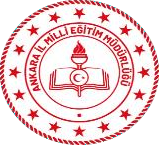 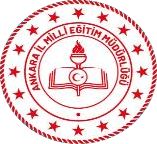 MİLLİ EĞİTİM MÜDÜRLÜĞÜ OKUL/KURUM HİZMET STANDARTLARIPROF.DR. AZİZ SANCAR ORTAOKULU MÜDÜRLÜĞÜ HİZMET STANDARTLARIBaşvuru esnasında yukarıda belirtilen belgelerin dışında belge istenmesi, eksiksiz belge ile başvuru yapılmasına rağmen hizmetin belirtilen sürede tamamlanmaması veya yukarıdaki tabloda bazı hizmetlerin bulunmadığının tespiti durumunda ilk müracaat yerine ya da ikinci müracaat yerine başvurunuz.İlk Müracaat Yeri İsimUnvan Adres Telefon FaksE-Posta: Okul Müdürlüğü	İkinci Müracaat Yeri: Duygu GÜNGÖR GÖRGÜLÜ	İsim: Okul Müdürü	Unvan: Huzur Mah. Açelya Sok. No . 6 Narlıdere / İZMİR	Adres: 2322382222	Telefon: -	Faks: 737568@meb.k12.tr	E-Posta:	İlçe Milli Eğitim Müdürlüğü:	Arzu GÜNAYDIN:	İlçe Milli Eğitim Müdürü:	Huzur Mahallesi Mithatpaşa Cd. No 477/A Kaymakamlık Binası:	0(232) 2388081:	0232 2385942:	narlidere35@meb.gov.trSayfa 1 / 1SIRA NOHİZMETİN ADIBAŞVURUDA İSTENEN BELGELERBAŞVURUDA İSTENEN BELGELERHİZMETİN TAMAMLANMA SÜRESİ(EN GEÇ)1Ortaokul Öğrenim Belgesini veya Diplomasını Kaybedenlere Diploma Kayıt Örneğinin Verilmesi1-Dilekçe2 İŞ GÜNÜ2Ortaokul ve Dengi Okullarda Öğrenim Gören Öğrencilerin Nakillerinin Yapılması1-Dilekçe1 SAAT3Örgün (Ortaokul) Eğitimi Destekleme ve Yetiştirme Kurs Başvurularının Alınması1-Dilekçe5 İŞ GÜNÜ4Seçmeli Derslerin Belirlenmesi1-Velinin yazılı başvuru dilekçesi3 İŞ GÜNÜ5Ortaokullarda ParasızYatılılık ve Bursluluk Sınavı Başvurularının Alınması1-Öğrenci ailesinin maddi durumunu gösteren beyanname30 DAKİKA5Ortaokullarda ParasızYatılılık ve Bursluluk Sınavı Başvurularının Alınması2-Velinin ve çalışıyorsa eşinin bakmakla yükümlü olduğu anne ve babası ile ilgili tedavi yardımı30 DAKİKA5Ortaokullarda ParasızYatılılık ve Bursluluk Sınavı Başvurularının Alınması3-Aile üyelerinin Türkiye Cumhuriyeti kimlik numaraları beyanı30 DAKİKA6Yabancı Ülkede Öğrenim Gören Öğrenciler İçin Denklik ile Kayıt Yapılması1-Denklik belgesi5 İŞ GÜNÜ6Yabancı Ülkede Öğrenim Gören Öğrenciler İçin Denklik ile Kayıt Yapılması(Veli elindeki öğrenciye ait öğrenim belgesi ile il milli eğitim müdürlüğüne müracaat etmesi ve öğrenime devam edeceği sınıfının belirlenmesi)5 İŞ GÜNÜ7Okul Öğrenci Davranışları Kurulu Kararlarına Yapılan İtirazların Bir Üst KurulaGönderilmesi1-Dilekçe3 İŞ GÜNÜ8Öğrenci Mazeret İzni1-Velinin yazılı başvuru dilekçesi15 DAKİKA